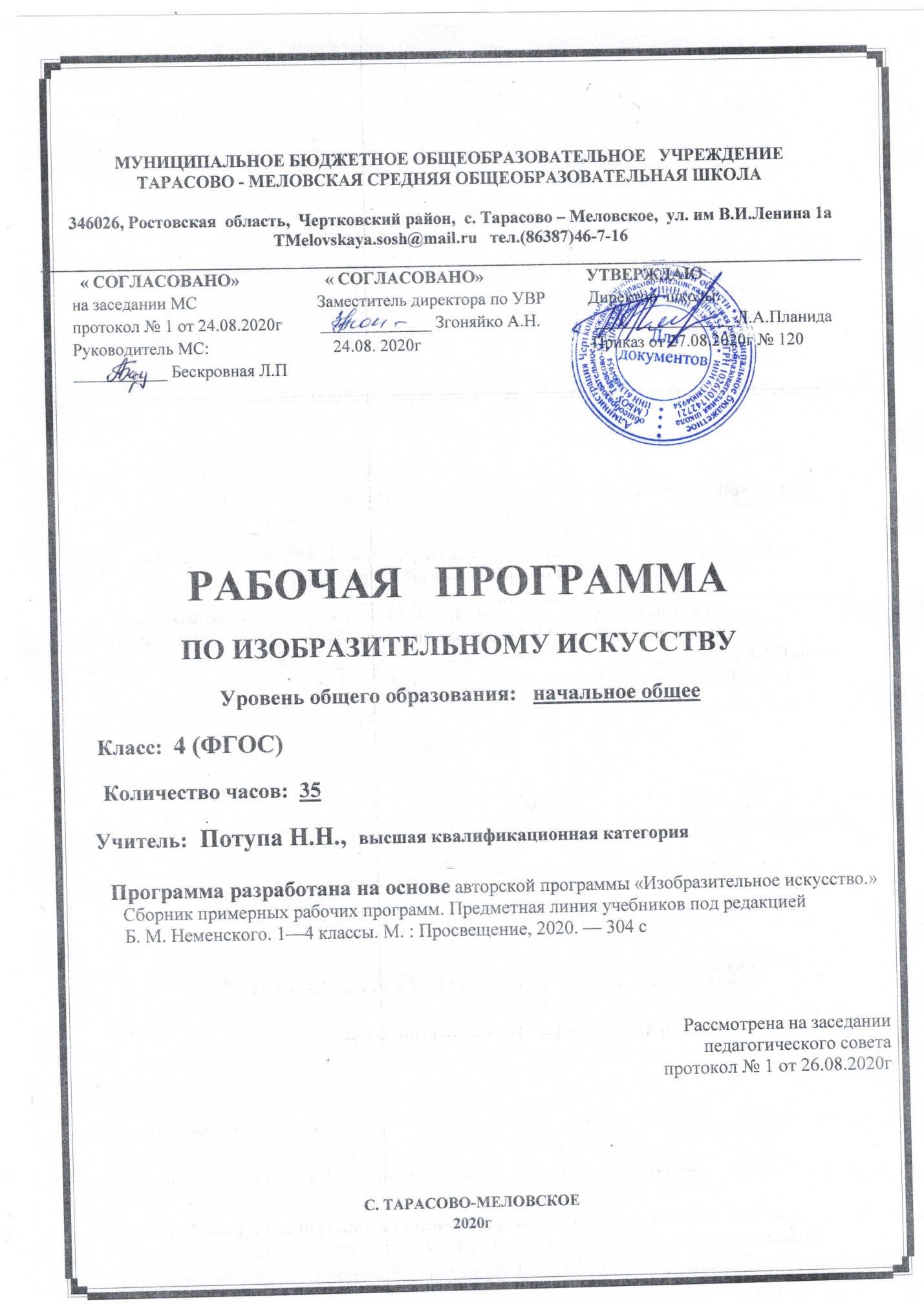 Пояснительная запискаДанная рабочая программа составлена  в соответствии с :требованиями федерального  государственного образовательного стандарта начального общего образования (приказ Минобразования России №373 от 06.10.2009г                   с изменениями от  31.12.2015 № 1576)программой «Изобразительное искусство.Рабочие программы. Предметная линия учебников под редакцией Б. М. Неменского.   1—4 классы» —  Б. М. Неменский,  Л. А.  Неменская, Н. А. Горяева , О. А. Коблова, Т. А. Мухина;                                                                   М. : Просвещение, 2020. — 304 cосновной образовательной программой  основного общего образования МБОУ Тарасово – Меловской СОШ  (Приказ от 27.08.2020г  № 120 ). календарным учебным графиком МБОУ Тарасово – Меловской СОШ  на 2020-2021 учебный год (Приказ от 27.08.2020г  № 120).учебным планом МБОУ Тарасово – Меловской СОШ  на 2020-2021 учебный год (Приказ   от 27.08.2020г  № 120);приказом Минобрнауки России от 28.12.2018 № 345 «Об утверждении федерального перечня учебников, рекомендуемых к использованию при реализации имеющих государственную аккредитацию образовательных программ начального общего, основного общего, среднего общего образования»;положением о рабочей программе (Приказ  от 29.08.2017г №130)На основании:Статья 12. Образовательные программы Федерального закона об образовании (Утвержден 29 декабря 2012 года N 273-ФЗ) Статья 28.  Компетенция , права ,обязанности  и ответственность образовательного учреждения Федерального закона об образовании (Утвержден 29 декабря 2012 года N 273-ФЗ)п. 4.4 Устава школы (Постановление Администрации Чертковского района Ростовской области от 14.09.2015 № 724 )Цель изучения  предмета «Изобразительное искусство» - формирование художественной культуры обучающихся как неотъемлемой части культуры духовной, т. е. культуры мироотношений, выработанных поколениями. Задачи: -развитие у ребёнка интереса к внутреннему миру человека, способности углубления в себя, осознания своих внутренних переживаний.- формирование у обучающихся нравственно-эстетической отзывчивости на прекрасное и безобразное в жизни и искусстве;- овладение образным языком изобразительного искусства посредством формирования художественных знаний, умений и навыков.- формирование опыта смыслового и эмоционально-ценностного восприятия визуального образа реальности и произведений искусства;
освоение художественной культуры как формы материального выражения в пространственных формах духовных ценностей;-  развитие творческого опыта как формирования способности к самостоятельным действиям в состоянии неопределенности;- формирование активного, заинтересованного отношения к традициям культуры как к смысловой, эстетической и личностно-значимой ценности;- воспитание уважения к истории культуры своего Отечества, выраженной в его архитектуре, изобразительном искусстве, в национальных образах предметно-материальной и пространственной среды и понимании красоты человека;- овладение средствами художественного изображения как способом развития умения видеть реальный мир.Учебно-методическое обеспечение учебного процесса А. Неменская. Изобразительное искусство. Каждый народ – художник. 4 класс Учебник  для общеобразовательных  учреждений – УМК «Школа России» Издательство  М.«Просвещение». 2020 г.Изобразительное искусство: 1-4 классы: методическое пособие/под редакцией Б. М. Неменского. М.: Просвещение, 2018 г.Место учебного предмета в учебном плане:	      В федеральном базисном учебном плане  на учебный предмет «Изобразительное искусство» в 4 классе     отводится __1_ час в неделю.   Календарный учебный график МБОУ Тарасово - Меловской СОШ  на 2020 -2021учебный год предусматривает в 4 классе 35 учебных недель. В соответствии с ФГОС и учебным планом школы на 2020 -2021 уч. год  для начального   общего образования  на учебный предмет «Изобразительное искусство»  _в__4_ классе отводится  _1_ час в неделю, т.е._35__ часов  в годДанная рабочая программа  является гибкой и позволяет в ходе реализации вносить изменения в соответствии со сложившейся ситуацией:- дополнительные дни отдыха, связанные с государственными праздниками (  календарный учебный график (  приказ от 27.08.2020г  № 120);- прохождение курсов повышения квалификации ( на основании приказа РОО);-отмена  учебных занятий по погодным условиям ( на основании приказа РОО);- по болезни учителя;- участие в ВПР;- в условиях карантина на дистанционном обучении;и другими.Рабочая программа по «Изобразительному искусству» в 4 классе  рассчитана на 35 часов, будет выполнена и освоена обучающимися в  полном объёме.Раздел 2. Планируемые результаты освоения учебного предмета                                             «Изобразительное искусство» в 4 классе:В ходе освоения предмета «Изобразительное искусство» обеспечиваются условиядля достижения обучающимися следующих личностных, метапредметных и предметныхрезультатов.Личностные результаты отражаются в индивидуальных качественных свойствахобучающихся , которые они должны приобрести в процессе освоения курса                            «Изобразительное искусство»: - сформированность эстетических чувств, художественно-творческого мышления,наблюдательности и фантазии;-сформированность    эстетических потребностей (потребности общения сискусством, природой, потребности в творческом отношении к окружающему миру,потребности в самостоятельной практической творческой деятельности), ценностей ичувств;                                        - чувство гордости за культуру и искусство Родины, своего города;-уважительное отношение к культуре и искусству других народов нашей страны имира в целом;-понимание особой роли культуры и искусства в жизни общества и каждогоотдельного человека;-развитие эстетических чувств, доброжелательности и эмоционально-нравственной отзывчивости, понимания и сопереживания чувствам других людей;- овладение навыками коллективной деятельности в процессе совместнойтворческой работы в команде одноклассников под руководством учителя;- умение сотрудничать с товарищами в процессе совместной деятельности,соотносить свою часть работы с общим замыслом;- умение обсуждать и анализировать собственную художественную деятельность иработу одноклассников с позиций творческих задач данной темы, с точки зрениясодержания и средств его выражения.Метапредметные результаты освоения курса обеспечиваются познавательными икоммуникативными учебными действиями, а также межпредметными связями стехнологией, музыкой, литературой, историей и даже с математикой. Посколькухудожественно-творческая изобразительная деятельность неразрывно связана сэстетическим видением действительности, на занятиях курса детьми изучаетсяобщеэстетический контекст. Это довольно широкий спектр понятий, усвоение которыхпоможет обучающимся осознанно включиться в творческий процесс. Кроме этого,метапредметными результатами изучения курса «Изобразительное искусство» являетсяформирование перечисленных ниже универсальных учебных действий.Регулятивные УУД:-Проговаривать последовательность действий на уроке.-Учиться работать по предложенному учителем плану.-Учиться отличать верно выполненное задание от неверного.-Учиться совместно с учителем и другими учениками давать эмоциональнуюоценку деятельности класса на уроке.Познавательные УУД:-Ориентироваться в своей системе знаний: отличать новое от уже известного спомощью учителя                            -Делать предварительный отбор источников информации: ориентироваться вучебнике (на развороте, в оглавлении, в словаре).-Добывать новые знания: находить ответы на вопросы, используя учебник, свойжизненный опыт и информацию, полученную на уроке.-Перерабатывать полученную информацию: делать выводы в результатесовместной работы всего класса.-Сравнивать и группировать произведения изобразительного искусства (поизобразительным средствам, жанрам и т.д.).-Преобразовывать информацию из одной формы в другую на основе заданных вучебнике и рабочей тетради алгоритмов самостоятельно выполнять творческие задания.Коммуникативные УУД-Уметь пользоваться языком изобразительного искусства:а) донести свою позицию до собеседника;б) оформить свою мысль в устной и письменной форме (на уровне одногопредложения или небольшого текста).-Уметь слушать и понимать высказывания собеседников.-Уметь выразительно читать и пересказывать содержание текста.-Совместно договариваться о правилах общения и поведения в школе и на урокахизобразительного искусства и следовать им.-Учиться согласованно работать в группе:а) учиться планировать работу в группе;б) учиться распределять работу между участниками проекта;в) понимать общую задачу проекта и точно выполнять свою частьработы;г) уметь выполнять различные роли в группе (лидера, исполнителя, критика).Предметные результаты характеризуют опыт в художественно-творческой деятельности, который приобретается и закрепляется в процессе освоенияучебного предмета:-сформированность первоначальных представлений о роли изобразительногоискусства в жизни человека, в его духовно-нравственном развитии;-сформированность основ художественной культуры, в том числе наматериале художественной культуры родного края, эстетического отношения к миру;понимание красоты как ценности, потребности в художественном творчестве и в общениис искусством;-овладение практическими умениями и навыками в восприятии, анализе иоценке произведений искусства;-овладение элементарными практическими умениями и навыками вразличных видах художественной деятельности (рисунке, живописи, скульптуре,художественном конструировании);-знание видов художественной деятельности: изобразительной (живопись,графика, скульптура), конструктивной (дизайн и архитектура), декоративной (народные иприкладные виды искусства);-применение художественных умений, знаний и представлений в процессевыполнения художественно-творческих работ;--умение обсуждать и анализировать произведения искусства;усвоение  названий  ведущих  художественных  музеев  России  ихудожественных музеев своего региона;-умение видеть проявления визуально-пространственных искусств вокружающей жизни: в доме, на улице, в театре, на празднике                                    В результате изучения предмета «Изобразительного искусства» обучающийся  научится:- понимать, что приобщение к миру искусства происходит через познание              художественного смысла окружающего предметного мира;-понимать, что предметы имеют не только утилитарное значение, но и являются             носителями духовной культуры;- понимать, что окружающие предметы, созданные людьми, образуют среду нашей             жизни и нашего общения;- понимать, что форма вещей не случайна, в ней выражено понимание красоты,           удобства, в ней выражены чувства людей и отношения между людьми, их             мечты и заботы;- работать с пластилином, конструировать из бумаги макеты;- использовать элементарные приемы изображения пространства;- правильно определять и изображать форму предметов, их пропорции;- называть новые термины: прикладное искусство, книжная иллюстрация,              искусство книги, живопись, скульптура, натюрморт, пейзаж, портрет;- называть разные типы музеев (художественные, архитектурные, музеи-            мемориалы);- сравнивать различные виды изобразительного искусства (графики, живописи,              декоративно-прикладного искусства, скульптуры и архитектуры);- называть народные игрушки (дымковские, филимоновские, городецкие,               богородские);- называть известные центры народных художественных ремесел России (Хохлома,              Гжель);- использовать художественные материалы (гуашь, акварель, цветные карандаши,              восковые мелки, тушь, уголь, бумага).Обучающийся получит возможность научиться:-анализировать произведения искусства, обрести знание конкретных произведенийвыдающихся художников в различных видах искусства; - использовать приобретенные знания и умения в практической деятельности и  повседневной жизни, для самостоятельной творческой деятельности;- воспринимать произведения изобразительного искусства разных жанров;-оценивать произведение искусства (выражение собственного мнения) при посещении выставок, музеев изобразительного искусства, народного творчества;         -использовать  приобретенные  навыки  общения  через  выражение ,своего                     отношения к творческой художественной деятельности, а также при восприятии произведений искусства и творчества своих товарищей;- научится активно использовать художественные термины и понятия;- использовать приобретенные знания и умения в коллективном творчестве, впроцессе совместной художественной деятельности;-использовать  выразительные  средства  для  воплощения  собственногохудожественно-творческого замысла.                      Раздел 3.  Содержание учебного предмета  «Изобразительное искусство»4 класс               Тема года: Каждый народ – художник (изображение, украшение, постройка
    в творчестве народов всей земли)                                                         Тема 1. Истоки родного искусства (8 ч)                                                  Пейзаж родной землиХарактерные черты, своеобразие родного пейзажа. Изображение пейзажа своей родной стороны. Выявление его особой красоты.Материалы: гуашь, кисти, мелки.Зрительный ряд: слайды природы, репродукции картин русских художников.Музыкальный ряд: русские народные песни.Образ традиционного русского дома (избы)Знакомство с конструкцией избы, значения ее частей. Задание: моделирование из бумаги (или лепка) избы. Индивидуально-коллективная работа.Материал: бумага, картон, пластилин, ножницы, стеки. Зрительный ряд: слайды деревянных ансамблей этнографических музеев.Задание на дом: найти изображения русской деревни, ее построек.Украшения деревянных построек и их значениеЕдинство в работе "Трех Мастеров". Магические представления как поэтические образы мира. Изба – образ лица человека. Украшение "деревянных" построек, созданных на прошлом уроке (индивидуально-коллективно). Дополнительно – изображение избы (гуашь, кисти).Материалы: белая, тонированная или оберточная бумага, ножницы, клей или пластилин для объемных построек.Зрительный ряд: слайды из серий "Этнографические музеи", "Русское народное искусство", "Деревянное зодчество Руси".Музыкальный ряд: В.Белов "Лад".Деревня – деревянный мирЗнакомство с русской деревянной архитектурой: избы, ворота, амбары, колодцы... Деревянное церковное зодчество. Изображение деревни. Коллективное панно или индивидуальная работа.Материалы: гуашь, бумага, клей, ножницы.Образ красоты человекаУ каждого народа складывается свой образ женской и мужской красоты. Традиционная одежда это выражает. Образ мужчины неотделим от его труда. В нем соединены представления о единстве могучей силы и доброты – добрый молодец. В образе женщины понимание ее красоты всегда выражает способность людей мечтать, стремление преодолеть повседневность. Красота – тоже оберег. Женские образы глубоко связаны с образом птицы – счастья (лебедушка).Изображение женских и мужских народных образов индивидуально или для панно (наклеивает в панно группа главного художника). Обратить внимание, что фигуры в детских работах должны быть в движении, не напоминать выставку одежд. При дополнительных уроках – изготовление кукол по типу народных тряпичных или лепных фигур для уже созданной "деревни".Материалы: бумага, гуашь, клей, ножницы.Зрительный ряд: слайды материалов этнографических музеев, книги о народном искусстве, репродукции работ художников: И.Билибина, И.Аргунова, А.Венецианова, М.Врубеля и др.Литературный ряд: фрагменты из былин, русских сказок, отрывки из поэм Некрасова.Музыкальный ряд: народные песни.Задание на дом: найти изображение мужских и женских образов труда и праздника.Народные праздникиРоль праздников в жизни людей. Календарные праздники: осенний праздник урожая, ярмарка. Праздник – это образ идеальной, счастливой жизни.Создание работ на тему народного праздника с обобщением материала темы.Материалы: склеенное полотнище обоев для панно или листы бумаги, гуашь, кисти.Зрительный ряд: Б.Кустодиев, К.Юон, Ф.Малявин, произведения народного декоративного искусства.Литературный ряд: И.Токмакова "Ярмарка".Музыкальный ряд: Р.Щедрин "Озорные частушки", Н.Римский-Корсаков "Снегурочка".Тема 2. Древние города нашей земли (9 ч)Древнерусский город – крепостьЗадание: изучение конструкций и пропорций крепостных башен. Постройка крепостных стен и башен из бумаги или пластилина. Возможен изобразительный вариант.Материалы: согласно выбранному варианту задания.Древние соборыЗнакомство с архитектурой древнерусского каменного храма. Конструкция, символика. Постройка из бумаги. Коллективная работа.Материалы: бумага, ножницы, клей, пластилин, стеки.Зрительный ряд: В.Васнецов, И.Билибин, Н.Рерих, слайды "Прогулка по Кремлю", "Соборы Московского Кремля".Древний город и его жителиМоделирование всего жилого наполнения города. Завершение "постройки" древнего города. Возможный вариант: изображение древнерусского города.Древнерусские воины – защитникиИзображение древнерусских воинов княжеской дружины. Одежда и оружие.Материалы: гуашь, бумага, кисти.Зрительный ряд: И.Билибин, В.Васнецов, иллюстрации к детским книгам.Древние города Русской землиМосква, Новгород, Псков, Владимир, Суздаль и другие.Знакомство со своеобразием разных древних городов. Они похожи и непохожи между собой. Изображение разных характеров русских городов. Практическая работа или беседа.Материалы: для графической техники – мелки, для монотипии или живописи – гуашь, кисти.Узорочье теремовОбразы теремной архитектуры. Расписные интерьеры. Изразцы. Изображение интерьера палаты – подготовка фона для следующего задания. Материалы: бумага (тонированная или цветная), гуашь, кисти. Зрительный ряд: слайды "Древние палаты Московского Кремля", В.Васнецов "Палаты царя Берендея", И.Билибин, А.Рябушкин репродукции картин.Праздничный пир в теремных палатахКоллективное аппликативное панно или индивидуальные изображения пира.Материалы: склеенные обои для панно и листы бумаги, гуашь, кисти, клей, ножницы.Зрительный ряд: слайды Кремля и палат, В.Васнецов иллюстрации к русским сказкам.Литературный ряд: А.Пушкин "Руслан и Людмила".Музыкальный ряд: Ф.Глинка, Н.Римский-Корсаков.Тема 3. Каждый народ – художник (10 ч)"Братья-Мастера" ведут детей от встречи с корнями родной культуры к осознанию многообразия художественных культур мира. Учитель может выбрать оптимальные культуры, чтобы успеть интересно прожить их с детьми. Мы предлагаем три в контексте их связей с культурой современного мира. Это культура Древней Греции, средневековой (готической) Европы и Японии как пример культуры Востока, но учитель может взять для изучения Египет, Китай, Индию, культуры Средней Азии и т.д. Важно осознание детьми того, что мир художественной жизни на Земле чрезвычайно многолик – и это очень интересно, радостно. Через искусство мы приобщаемся к мировосприятию, к душе разных народов, сопереживаем им, становимся духовно богаче. Именно это нужно формировать на таких уроках.Художественные культуры мира – это не история искусств этих народов. Это пространственно-предметный мир культуры, в котором выражается душа народа.Есть удобный методически-игровой путь, чтобы не заниматься историей, а увидеть целостно образ культуры: путешествие сказочного героя по этим странам (Садко, Синдбад-мореход, Одиссей, аргонавты и т.д.).Каждая культура просматривается по четырем параметрам: природа и характер построек, люди в этой среде и праздники народов как выражение представлений о счастье и красоте жизни.Образ художественной культуры Древней ГрецииУрок 1 – древнегреческое понимание красоты человека – мужской и женской – на примере скульптурных произведений Мирона, Поликлета, Фидия (человек является "мерой всех вещей"). Размеры, пропорции, конструкции храмов гармонично соотносились с человеком. Восхищение гармоничным, спортивноразвитым человеком – особенность миропонимания людей Древней Греции. Изображение фигур олимпийских спортсменов (фигура в движении) и участников шествия (фигуры в одеждах).Урок 2 – гармония человека с окружающей природой и архитектурой. Представление о дорической ("мужественной") и ионической ("женственной") ордерных системах как характере пропорций в построении греческого храма. Изображение образов греческих храмов (полуобъемные или плоские аппликации) для панно или объемное моделирование из бумаги.Урок 3 – древнегреческие праздники (панно). Это могут быть олимпийские игры или праздник Великих Панафиней (торжественное шествие в честь красоты человека, его физического совершенства и силы, которым греки поклонялись).Материалы: гуашь, кисти, ножницы, клей, бумага.    Образ художественной культуры ЯпонииИзображение природы через детали, характерные для японских художников: ветка дерева с птичкой, цветок с бабочкой, трава с кузнечиками, стрекозами, ветка цветущей вишни на фоне тумана, дальних гор ...Изображение японок в национальной одежде (кимоно) с передачей характерных черт лица, прически, волнообразного движения, фигуры.Коллективное панно "Праздник цветения сакуры" или "Праздник хризантем". Отдельные фигуры выполняются индивидуально и вклеиваются затем в общее панно. Группа "главного художника" работает над фоном.Материалы: большие листы бумаги для коллективной работы, гуашь, пастель, карандаши, ножницы, клей.Зрительный ряд: гравюры Утамаро, Хокусаи – женские образы, пейзажи; слайды современных городов.Литературный ряд: японская поэзия.Образ художественной культуры средневековой Западной ЕвропыРемесленные цеха были основной силой этих городов. Каждый цех имел свои одежды, свои знаки отличия, и члены его гордились своим мастерством, своей общностью.Работа над панно "Праздник цехов ремесленников на городской площади" с подготовительными этапами изучения архитектуры, одежды человека и его окружения (предметный мир).Материалы: большие листы бумаги, гуашь, пастель, кисти, ножницы, клей.Зрительный ряд: слайды городов Западной Европы, средневековой скульптуры и одежды.Многообразие художественных культур в мире (обобщение темы) Выставка, беседа – закрепление в сознании детей темы четверти "Каждый народ – художник" как ведущей темы всех трех четвертей этого года. Итог – не запоминание названий, а радость делиться открытиями иных, уже прожитых детьми культурных миров. Наши три "Брата-Мастера" именно на этом уроке должны помогать учителю и детям заниматься не изучением, заучиванием памятников, а пониманием разности своей работы в разных культурах – помогать осознанию того, почему постройки, одежды, украшения такие разные.Тема 4. Искусство объединяет народы (8 ч)Все народы воспевают материнствоУ каждого человека на свете особое отношение к матери. В искусстве всех народов есть тема воспевания материнства, матери, дающей жизнь. Существуют великие произведения искусства на эту тему, понятные и общие всем людям. Дети по представлению изображают мать и дитя, стремясь выразить их единство, их ласку, их отношение друг к другу.Материалы: гуашь (пастель), бумага, кисти.Зрительный ряд: "Владимирская Богоматерь", Рафаэль "Сикстинская мадонна", М.Савицкий "Партизанская мадонна", Б.Неменский "Тишина", и др.Музыкальный ряд: колыбельная.Все народы воспевают мудрость старостиЕсть красота внешняя и внутренняя. Красота душевной жизни. Красота, в которой выражен жизненный опыт. Красота связи поколений.Задание на изображение любимого пожилого человека. Стремление выразить его внутренний мир.Материалы: гуашь (пастель), бумага, кисти.Зрительный ряд: портреты Рембрандта, автопортреты В.Тропинина, Леонардо да Винчи, Эль Греко.Сопереживание – великая тема искусстваС древнейших времен искусство стремилось вызвать сопереживание зрителя. Искусство воздействует на наши чувства. Изображение страдания в искусстве. Через искусство художник выражает свое сочувствие страдающим, учит сопереживать чужому горю, чужому страданию.Задание: рисунок с драматическим сюжетом, придуманным автором (больное животное, погибшее дерево).Материалы: гуашь (черная или белая), бумага, кисти.Зрительный ряд: С.Ботичелли "Покинутая", Пикассо "Нищие", Рембрандт "Возвращение блудного сына".Литературный ряд: Н.Некрасов "Плач детей".Герои, борцы и защитникиВ борьбе за свободу, справедливость все народы видят проявление духовной красоты. Все народы воспевают своих героев. У каждого народа многие произведения искусства – живописи, скульптуры, музыки, литературы – посвящены этой теме. Героическая тема в искусстве разных народов. Эскиз памятника герою по выбору автора (ребенка).Юность и надеждыТема детства, юности в искусстве. Изображение радости детства, мечты о счастье, о подвигах, путешествиях, открытиях.Искусство народов мира (обобщение темы)Итоговая выставка работ. Открытый урок для родителей, учителей. Обсуждение.Материалы: бумага для оформления работ, клей, ножницы и т.д.Зрительный ряд: лучшие работы за год или за всю начальную школу, коллективные панно, собранный детьми по темам искусствоведческий материал.                                    РАЗДЕЛ 4.                  Тематическое планированиеРАЗДЕЛ 5.   КАЛЕНДАРНО-ТЕМАТИЧЕСКОЕ ПЛАНИРОВАНИЕПО ИЗОБРАЗИТЕЛЬНОМУ ИСКУССТВУ .                                                                                                     2020-2021 учебный год.  4 класс.  35 часов.Раздел 6 . Система оценки достижения планируемых результатов.На уроках изобразительного искусства оценивается как уровень восприятия обучающимися произведений искусства и явлений культуры, так и уровень выполнения практических заданий. Причем решающую роль при выставлении отметки играет оценивание художественно-творческой деятельности в силу практического характера занятий по изобразительному искусству. Отметка по изобразительному искусству должна быть стимулирующей, поддерживающей интерес к изучению предметаЗадачей оценки является анализ результата или хода деятельности. Конечный момент оценки — определение путей совершенствования творчества обучающихся. Оценка детских рисунков как работ творческого характера требует особого педагогического такта. При оценке детского рисунка следует учитывать индивидуальность  обучающегося.  Начинать оценку следует с положительной характеристики работы. Оценка может иметь место на различных этапах урока в начале занятия, в ходе самостоятельной работы детей, в конце урока. Творчество как один из факторов, учитываемых при оценке, складывается из: возрастных особенностей деятельности  обучающийся а, качеств его личности, элементов творчества в рисунке. С учетом современных требований оценочной деятельности в начальной и общей школе учитель использует словесную оценку (оценочное суждение) и цифровую оценку (отметку).   Словесная оценка — это краткая характеристика результатов работы  обучающегося  на уроке изобразительного искусства. Эта форма оценочного суждения позволяет раскрыть перед  обучающимся  результаты его деятельности, проанализировать его возможности и прилежание. Особенностью словесной оценки является ее содержательность, анализ работы школьника (правильно ли, аккуратно ли, красиво ли), четкая фиксация (прежде всего!) успешных результатов и раскрытие причин неудач. Причем эти причины не должны касаться личных характеристик обучающихся («не внимателен», «не старался», «поленился»).Анализ учебных и творческих работ обучающихся на уроках ИЗО:Правильное понимание поставленных задач при выполнении учебных и творческих работ. Раскрытие темы:осмысление темы и достижение образной точности;импровизация и использование собственных впечатлений при выполнении работы;оригинальность замысла.Композиция :знание, понимание и применение на практике основных законов композиции;органичность и целостность композиционного решения.                                 Рисунок :владение основами изобразительной грамоты (умение последовательного выполнения работы в заданном формате, передачи пропорций и характера изображаемого объекта, выявление конструктивных и пластических особенностей формы и объема посредством светотеневой проработки и расположения в пространстве, передачи тональных отношений при сохранении цельности изображения).В зависимости от поставленных задач: степень сходства изображения с предметами реальной действительности (реалистический рисунок); умение решать задачи, основанные на ассоциативном восприятии окружающего мира через трансформацию природных и искусственных форм.Цветовое решение знание ключевых понятий цветоведения из области физических основ цвета и основ его зрительного восприятия;умение использовать типы колорита для создания цветовой гармонии.Техника исполнения умение использовать основные изобразительные средства выражения замысла: точка, штрих, линия, пятно, цвет, тон, фактура;владение различными техниками и приемами в области изобразительного искусства;использование современных материалов;наличие культуры исполнительского мастерства.Оценочное суждение сопровождает любую отметку в качестве заключения по существу работы. При оценке выполнения практических заданий учитель руководствуется следующими критериями:качество выполнения изучаемых на уроке приемов рисования и работы в целом;степень самостоятельности;уровень творческой деятельности (репродуктивный, частично продуктивный, продуктивный).Предпочтение следует отдавать качественной оценке деятельности каждого ребенка на уроке, его творческим находкам.Практические задания (индивидуальное задание):Отметка «5» — уровень выполнения требований высокий, отсутствуют ошибки в разработке композиции, работа отличается грамотно продуманной цветовой гаммой, все объекты связаны между собой, верно переданы пропорции и размеры, при этом использованы интегрированные знания из различных разделов для решения поставленной задачи; правильно применяются приемы и изученные техники рисования. Работа выполнена в заданное время, самостоятельно, с соблюдением технологической последовательности, качественно и творчески.Отметка «4» — уровень выполнения требований хороший, но допущены незначительные ошибки в разработке композиции, есть нарушения в передаче пропорций и размеров; обучающийся допустил малозначительные ошибки, но может самостоятельно исправить ошибки с небольшой подсказкой учителя. Работа выполнена в заданное время, самостоятельно.Отметка «3» — уровень выполнения требований достаточный, минимальный; допущены ошибки в разработке композиции, в передаче пропорции и размеров; владеет знаниями из различных разделов, но испытывает затруднения в их практическом применении при выполнении рисунка; понимает последовательность создания рисунка, но допускает отдельные ошибки; работа не выполнена в заданное время, с нарушением технологической последовательности;Отметка «2» —  обучающийся  не знает основных элементов процесса рисования, не умеет пользоваться дополнительным материалом, не владеет даже минимальными фактическими знаниями, умениями и навыками, определенными в образовательном стандарте. Устный ответ:Отметка «5» — обучающийся полностью усвоил учебный материал, может изложить его своими словами, самостоятельно подтверждает ответ конкретными примерами, правильно и обстоятельно отвечает на дополнительные вопросы учителя.Отметка «4» — обучающийся в основном усвоил учебный материал, допускает незначительные ошибки в его изложении, подтверждает ответ конкретными примерами, правильно отвечает на дополнительные вопросы.Отметка «3» —  обучающийся  не усвоил существенную часть учебного материала, допускает значительные ошибки в его изложении своими словами, затрудняется подтвердить ответ конкретными примерами, слабо отвечает на дополнительные вопросы учителя.Отметка «2» —  обучающийся  полностью не усвоил учебный материал, не может изложить его своими словами, не может привести конкретные примеры, не может ответить на дополнительные вопросы учителя.Раздел            Содержание  учебногоматериалаОсновные виды учебной  деятельности  Система оценкиистоки  родного искусства Характерные черты, своеобразие родного пейзажа. Изображение пейзажа своей родной стороны.  выявляют его особой красоты. Знакомятся с конструкцией избы, значения ее частей. Украшения деревянных построек и их значениеЕдинство в работе "Трех Мастеров". Магические представления как поэтические образы мира. Изба – образ лица человека; окна – очи дома – украшались наличниками; фасад – "чело" – лобной доской, причелинами. Украшение "деревянных" построек, созданных на прошлом уроке (индивидуально-коллективно). Знакомятся с русской деревянной архитектурой: избы, ворота, амбары, колодцы. Деревянное церковное зодчество. Изображение деревни. У каждого народа складывается свой образ женской и мужской красоты. Традиционная одежда это выражает. Образ мужчины неотделим от его труда. В нем соединены представления о единстве могучей силы и доброты – добрый молодец. В образе женщины понимание ее красоты всегда выражает способность людей мечтать, стремление преодолеть повседневность. Красота – тоже оберег. Женские образы глубоко связаны с образом птицы – счастья (лебедушка).Роль праздников в жизни людей. Календарные праздники: осенний праздник урожая, ярмарка. Праздник – это образ счастливой жизни.Овладевают первичными навыками  работы живописными материалами. Осваивают  приемы смешивания красок на палитре, составления разнообразных цветовых оттенков, способы нанесения тонких линий кончиком кисти, использования мазков и заливок. Работают над упражнениями-экспериментами и живописными композициями по предложенному учителем плану.Овладевают элементарными умениями передачи перспективы: обозначение линии горизонта, изображение одинаковых предметов большими и маленькими в зависимости от удаления, изображение близких предметов ближе к нижнему краю листа, более дальних — выше, использование приема загораживания.  Расширяют представления о средствах художественной выразительности, об особенностях передачи пространства в живописи с помощью цвета и фактурногомазка. Осваивают приемы, используемые художниками для передачи пространства в пейзаже.  Наблюдают  за красками осени в природе и произведениях художников.  Изучают цветовую палитру,  выявляют существенные признаки цветовой гаммы.Творческая работаПроектДревние города нашей земли  Древнерусский город – крепость.  Изучают конструкций и пропорций крепостных башен. Постройка крепостных стен и башен из бумаги или пластилина. Древние соборы. Знакомятся с архитектурой древнерусского каменного храма. Конструкция, символика. Постройка из бумаги. "Прогулка по Кремлю", "Соборы Московского Кремля".Древний город и его жители. Древнерусские воины – защитники. Изображение древнерусских воинов княжеской дружины. Одежда и оружие. Древние города Русской земли:Москва, Новгород, Псков, Владимир, Суздаль и другие.Знакомятся со своеобразием разных древних городов. Образы теремной архитектуры. Расписные интерьеры. Изразцы. Изображение интерьера палаты "Древние палаты Московского Кремля", В.Васнецов "Палаты царя Берендея", И.Билибин, А.Рябушкин репродукции картин. Праздничный пир в теремных палатах.Знакомятся с произведениями декоративно-прикладного искусства и центрами народных промыслов. Выполняют  простейшие орнаменты в полосе и узоры из декоративных форм растительного мира.Овладевают первичными навыками  работы живописными материалами. Осваивают приемы смешивания красок на палитре, составляют разнообразные цветовые оттенки, способы нанесения тонких линий кончиком кисти, использования мазков и заливок.Знакомятся с материалами для лепки, Осваивают приемов работы с пластилином.Создают объемные изображения из пластилина, используют  конструктивные и пластические способы лепки.Работают в группе над проектом,  занимаются поиском информации, осуществляют ролевые функции.Используют в индивидуальной и коллективной деятельности различные материалы (гуаши,акварели, пастели, восковых мелков, туши, карандаша, фломастеров. )Участвуют в обсуждении содержания и выразительных средств произведений изобразительного искусства, выражают свое отношение к произведению.Творческая работаПроектАнализ произведенийКаждый народ – художникОбраз художественной культуры Древней Греции. Древнегреческое понимание красоты человека – мужской и женской (на примере скульптурных произведений Мирона, Поликлета, Фидия «человек является "мерой всех вещей"). Размеры, пропорции, конструкции храмов. Изображение фигур олимпийских спортсменов (фигура в движении) и участников шествия (фигуры в одеждах).Гармония человека с окружающей природой и архитектурой. Представление о дорической ("мужественной") и ионической ("женственной") ордерных системах как характере пропорций в построении греческого храма. Изображение образов греческих храмов (полуобъемные или плоские аппликации) для панно или объемное моделирование из бумаги. Древнегреческие праздники (панно).                             Образ художественной культуры Японии. Изображение природы через детали, характерные для японских художников.   Изображение японок в национальной одежде (кимоно) с передачей характерных черт лица, прически, волнообразного  движения, фигуры. Коллективное панно "Праздник цветения сакуры" или "Праздник хризантем". Образ художественной культуры средневековой Западной Европы . Ремесленные цеха были основной силой этих городов. Работа над панно "Праздник цехов ремесленников на городской площади" Многообразие художественных культур в мире .Овладевают первичными навыками  работы живописными материалами. Осваивают приемы смешивания красок на палитре, составляют разнообразные цветовые оттенки, применяют способы нанесения тонких линий кончиком кисти, использования мазков и заливок.Овладевают элементарными умениями передачи перспективы: обозначение линии горизонта, изображение одинаковых предметов большими и маленькими в зависимости от удаления, изображение близких предметов ближе к нижнему краю листа, более дальних — выше, использование приема загораживания.  Расширяют представления о средствах художественной выразительности, об особенностях передачи пространства в живописи с помощью цвета и фактурногомазка.Создают интересные образы животных разнообразными изобразительными средствами. Овладевают приемами рисования и лепки зверей и птиц, умениями передавать их силуэты, форму, движение.  Изучают техники, используемых в графике, живописи.Участвуют в обсуждении содержания и выразительных средств произведений изобразительного искусства, выражают свое отношение к произведению.ПроектАнализ произведенийТворческая работаИСКУССТВО ОБЪЕДИНЯЕТ НАРОДЫВсе народы воспевают материнство."Владимирская Богоматерь", Рафаэль "Сикстинская мадонна", М.Савицкий "Партизанская мадонна", Б.Неменский "Тишина", и др.Все народы воспевают мудрость старости.Красота внешняя и внутренняя. Красота душевной жизни. Красота, в которой выражен жизненный опыт. Красота связи поколений. Сопереживание – великая тема искусства. С. Ботичелли "Покинутая", Пикассо "Нищие", Рембрандт "Возвращение блудного сына".                                  Герои, борцы и защитники. Все народы воспевают своих героев. Героическая тема в искусстве разных народов. Эскиз памятника герою по выбору автора (ребенка). Юность и надежды. Тема детства, юности в искусстве.. Искусство народов мира (обобщение темы).Изучают средств художественной выразительности в многоплановой композиции. Изображают несложный пейзаж.Овладевают приемами создания живописных пейзажных композиций.  Наблюдают  за красками весны и лета в природе и произведениях художников.Передают состояние природы и настроения в пейзаже с помощью цвета.Изображают  с натуры простые по очертанию и строению объекты, расположенные фронтально. Передают различные цветовые оттенки путем смешения красок.Развивают способности чувствовать красоту, передают  свое отношение к изображаемым объектам.Овладевают композиционными навыками, размещение изображения на листе бумаги в соответствии с замыслом.Осваивают приемы, используемые художниками для передачи пространства в пейзаже.Работают  над упражнениями-экспериментами и живописными композициями по предложенному учителем плану.Работают в группе над проектом, ищут необходимую информацию для выполнения учебных заданий, в том числе в сети интернет.Самостоятельно выбирают средства художественной выразительности для создания задуманного образа.Творческая работаПроектВыставка№ урокаТемаКол-во   часовФормаконтроляДатаДата№ урокаТемаКол-во   часовФормаконтроляпланфактистоки родного искусства (8 часов)истоки родного искусства (8 часов)истоки родного искусства (8 часов)истоки родного искусства (8 часов)истоки родного искусства (8 часов)истоки родного искусства (8 часов)истоки родного искусства (8 часов) 1Пейзаж родной земли. 1индивидуальный2.092Гармония жилья и природы.1фронтальный9.093Деревня – деревянный мир.1групповой16.094 Красота человека1комбинированный23.095Народные праздники1групповой30.096Женский образ.1индивидуальный7.107Мужской образ.1индивидуальный14.108Ярмарка в русском городе1комбинированный21.10Древние города нашей земли  (9 часов)Древние города нашей земли  (9 часов)Древние города нашей земли  (9 часов)Древние города нашей земли  (9 часов)Древние города нашей земли  (9 часов)Древние города нашей земли  (9 часов)Древние города нашей земли  (9 часов)9Родной угол1индивидуальный28.1010Древние соборы.1групповой11.1111Города Русской земли1индивидуальный18.1112Великий Новгород.1фронтальный25.1113Псков.1групповой2.1214Владимир и Суздаль.1комбинированный9.1215Москва.1индивидуальный19.1216Узорочье теремов. 1групповой23.1217Пир в теремных палатах.1групповой13.01Каждый народ – художник  (10 часов)Каждый народ – художник  (10 часов)Каждый народ – художник  (10 часов)Каждый народ – художник  (10 часов)Каждый народ – художник  (10 часов)Каждый народ – художник  (10 часов)Каждый народ – художник  (10 часов)18Страна восходящего солнца (Япония).1индивидуальный20.0119Живопись японских мастеров1групповой27.0120Коллективное панно «Праздник цветения сакуры».1индивидуальный3.0221Народы гор и степей1фронтальный10.0222Города в пустыне.1групповой17.0223Древняя Эллада.1комбинированный24.0224Архитектура Древней Греции1индивидуальный3.0325Проектная работа по теме «Каждый народ –художник»-«Олимпийские игры»1групповой10.0326Европейские города Средневековья.1взаимоконтроль17.0327Многообразие художественных культур в мире1групповой 31.03ИСКУССТВО ОБЪЕДИНЯЕТ НАРОДЫ – (8 часов.)ИСКУССТВО ОБЪЕДИНЯЕТ НАРОДЫ – (8 часов.)ИСКУССТВО ОБЪЕДИНЯЕТ НАРОДЫ – (8 часов.)ИСКУССТВО ОБЪЕДИНЯЕТ НАРОДЫ – (8 часов.)ИСКУССТВО ОБЪЕДИНЯЕТ НАРОДЫ – (8 часов.)ИСКУССТВО ОБЪЕДИНЯЕТ НАРОДЫ – (8 часов.)ИСКУССТВО ОБЪЕДИНЯЕТ НАРОДЫ – (8 часов.) 28Материнство.1индивидуальный7.0429Мудрость старости .1групповой14.0430Сопереживание – великая тема искусства.1индивидуальный21.0431Проектная работа «Герои-защитники. «1фронтальный28.0432Памятник героям .1групповой5.0533Юность и надежды. 1комбинированный12.0534Все народы воспевают своих героев1индивидуальный19.0535Искусство народов мира1групповой26.05